６月２日(水)◆プレー料金メンバー　4,500円(税込)ビジター　5,000円(税込)　　　　※松喰防除協力金110円別途　※施設整備協力金220円別途※ゴルフ振興金30円別途※バックの運搬、積み下ろし、片付けは各自でお願い致します。※レストラン、ロッカー、お風呂ご利用できます、前金制ではありません。※特別料金の為、各種優待券はご使用いただけません。※７０才以上のカートフィの割引はございません。ゴルフ場利用税700円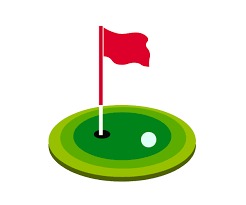 は免除になります。笹神五頭ゴルフ倶楽部